Провести одиннадцатое заседание Муниципального совета Прохоровского района четвертого созыва 28 мая 2024 года в зале заседаний администрации района.         Начало в 9-00 часов.I.Внести на рассмотрение Муниципального совета Прохоровского района вопросы:Об утверждении прейскуранта на услуги, оказываемые  муниципальным бюджетным учреждением дополнительного образования «Прохоровская школа искусств».Об учреждении почетного знака Прохоровская образцовая СемьЯ».О внесении изменений в решение Муниципального совета Прохоровского района от 29 августа 2023 года № 677 «Об утверждении Порядка определения размера арендной платы, а также порядка, условий и сроков внесения арендной платы за земельные участки, находящиеся в муниципальной собственности муниципального района «Прохоровский район» Белгородской области и государственная собственность на которые не разграничена, предоставленные в аренду без торгов».Об утверждении Порядка ведения реестра муниципальной собственности муниципального района «Прохоровский район» Белгородской области.Об утверждении реестра имущества, входящего в состав муниципальной собственности муниципального района «Прохоровский район» Белгородской области по состоянию на 01.01.2024 год.О  списании движимого имущества, находящегося в собственности администрации Прохоровского района Белгородской области. Об утверждении размера платы за пользование жилыми помещениями муниципального жилищного фонда (платы за наем) для нанимателей жилых помещений по договорам социального найма и договорам найма жилых помещений специализированного жилищного фонда муниципального района «Прохоровский район» Белгородской области.Разное.II. Пригласить на одиннадцатое заседание Муниципального совета Прохоровского района четвертого созыва главу администрации района, заместителей главы администрации района, руководителей структурных подразделений администрации района, глав администраций городского и  сельских поселений, прокурора района, главного редактора газеты «Истоки».Председатель Муниципальногосовета Прохоровского  района                                                 О.А. ПономарёваРОССИЙСКАЯ  ФЕДЕРАЦИЯБЕЛГОРОДСКАЯ  ОБЛАСТЬРОССИЙСКАЯ  ФЕДЕРАЦИЯБЕЛГОРОДСКАЯ  ОБЛАСТЬРОССИЙСКАЯ  ФЕДЕРАЦИЯБЕЛГОРОДСКАЯ  ОБЛАСТЬРОССИЙСКАЯ  ФЕДЕРАЦИЯБЕЛГОРОДСКАЯ  ОБЛАСТЬРОССИЙСКАЯ  ФЕДЕРАЦИЯБЕЛГОРОДСКАЯ  ОБЛАСТЬРОССИЙСКАЯ  ФЕДЕРАЦИЯБЕЛГОРОДСКАЯ  ОБЛАСТЬРОССИЙСКАЯ  ФЕДЕРАЦИЯБЕЛГОРОДСКАЯ  ОБЛАСТЬРОССИЙСКАЯ  ФЕДЕРАЦИЯБЕЛГОРОДСКАЯ  ОБЛАСТЬРОССИЙСКАЯ  ФЕДЕРАЦИЯБЕЛГОРОДСКАЯ  ОБЛАСТЬРОССИЙСКАЯ  ФЕДЕРАЦИЯБЕЛГОРОДСКАЯ  ОБЛАСТЬ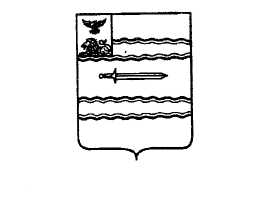 МУНИЦИПАЛЬНЫЙ  СОВЕТ ПРОХОРОВСКОГО РАЙОНАМУНИЦИПАЛЬНЫЙ  СОВЕТ ПРОХОРОВСКОГО РАЙОНАМУНИЦИПАЛЬНЫЙ  СОВЕТ ПРОХОРОВСКОГО РАЙОНАМУНИЦИПАЛЬНЫЙ  СОВЕТ ПРОХОРОВСКОГО РАЙОНАМУНИЦИПАЛЬНЫЙ  СОВЕТ ПРОХОРОВСКОГО РАЙОНАМУНИЦИПАЛЬНЫЙ  СОВЕТ ПРОХОРОВСКОГО РАЙОНАМУНИЦИПАЛЬНЫЙ  СОВЕТ ПРОХОРОВСКОГО РАЙОНАМУНИЦИПАЛЬНЫЙ  СОВЕТ ПРОХОРОВСКОГО РАЙОНАМУНИЦИПАЛЬНЫЙ  СОВЕТ ПРОХОРОВСКОГО РАЙОНАМУНИЦИПАЛЬНЫЙ  СОВЕТ ПРОХОРОВСКОГО РАЙОНАР А С П О Р Я Ж Е Н И Епредседателя Муниципального советаР А С П О Р Я Ж Е Н И Епредседателя Муниципального советаР А С П О Р Я Ж Е Н И Епредседателя Муниципального советаот16маямая2024 года№32О проведении одиннадцатого заседания Муниципального совета Прохоровского  района четвертого созыва 